وكالة الجامعة للدراسات العليا والبحث العلمي تنظم ندوة بعنوان "برامج الدراسات العليا المشتركة في جامعة المجمعة: رؤية اشراقية "دعوةبرعاية سعادة وكيل الجامعة للدراسات العليا والبحث العلميالدكتور/محمد بن عبدالله الشايع تتشرف وكالة الجامعة للدراسات العليا والبحث العلمي وعمادة الدراسات العليابدعوة أصحاب السعادة عمداء الكليات ورؤساء الأقسام العلمية ووكلاء الكليات للدراسات العليا وأعضاء هيئة التدريس لحضور ندوة"برامج الدراسات العليا المشتركة في جامعة المجمعة: رؤية اشراقية"يوم الأربعاء 17 محرم 1435 هـ الموافق 20 نوفمبر 2013مالساعة الحادية عشر صباحابقاعة التشريفات بمبنى مجمع الكليات(علما بأن فعاليات الورشة سوف تنقل إلى كلية التربية للبنات بالمجمعة)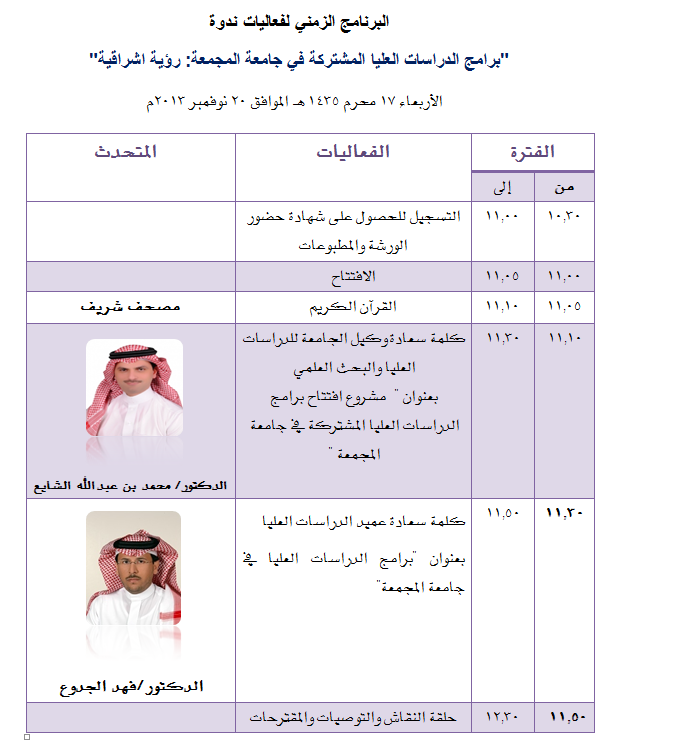 